______________________________________________________________________________________________________________________________________________________________________________________________ 5-6 октября 2019 годаОТКРЫТЫЙ КУБОК ГЛАВЫ ЧУВАШСКОЙ РЕСПУБЛИКИпо танцевальному спортуТАНЦЕВАЛЬНАЯ ФИЕСТА 2019ПРОГРАММА  СОРЕВНОВАНИЯСпорт высших достижений*допускаются пары  возрастной группы МолодежьПрисвоение спортивных разрядов по результатам соревнований:На турнире для Вас работают профессиональные стилисты: прически, макияж, укладки. Предварительная запись обязательна.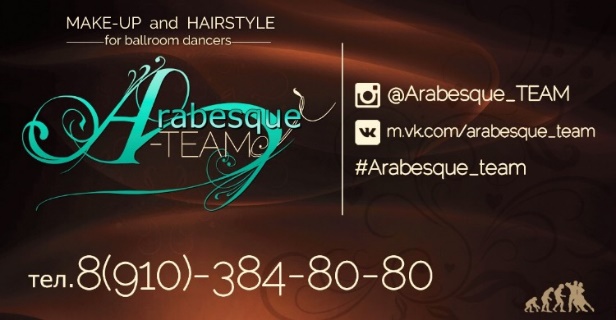 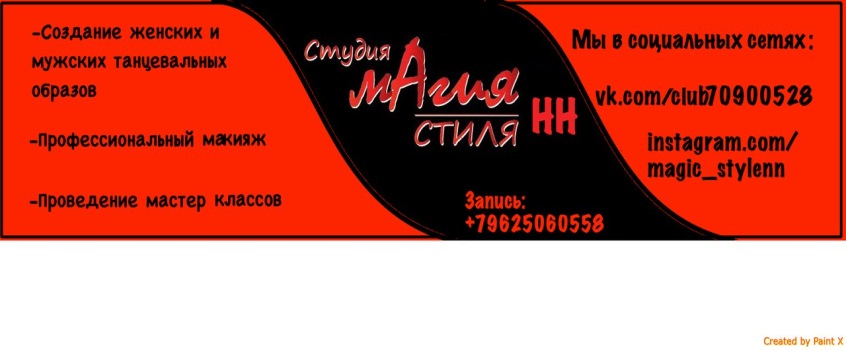 С уважением и наилучшими пожеланиями, до встречи на турнире!!!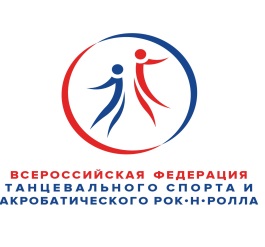 МИНИСТЕРСТВО ФИЗИЧЕСКОЙ КУЛЬТУРЫ И СПОРТА ЧУВАШСКОЙ РЕСПУБЛИКИ ВСЕРОССИЙСКАЯ ФЕДЕРАЦИЯ ТАНЦЕВАЛЬНОГО СПОРТА И АКРОБАТИЧЕСКОГО РОК-Н-РОЛЛАФЕДЕРАЦИЯ ТАНЦЕВАЛЬНОГО СПОРТА ЧУВАШСКОЙ РЕСПУБЛИКИ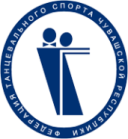 Место проведения:г. Чебоксары, Московский проспект, 38В. Спортивный зал Центра развития маунтинбайка.Правила проведения В соответствии с Правилами ФТСАРР Судьи Члены коллегии судей ФТСАРР Регистрация По квалификационным книжкам спортсменов, паспортам или свидетельствам о рождении, медицинским справкам, полисам страхования жизни и здоровья от несчастных случаев. Регистрация: за 1,5 часа до начала соревнований в каждой группе в день соревнований, окончание за 30 минут до начала первого тура. Регистрационный взнос с пары Согласно Правилам ФТСАРР. Условия участия пар Расходы по командированию (проезд, питание, размещение) и страхованию участников соревнований обеспечивают командирующие их организации. Награждение Кубки, медали и дипломы для призеров, дипломы для финалистов. Допуск тренеров Бесплатно, по списку тренеров, пары которых прошли предварительную регистрацию и участвуют в соревнованиях. Площадка 320 кв. м.Проживание(бронирование самостоятельно) Гостиница Центра развития маунтинбайка Тел. +7(927)844-83-17, 8(8352)32-40-35. Гостиница «Россия» Тел. 8(8352)20-22-80, 8(800)707-52-50.Организаторы Федерация танцевального спорта Чувашской Республики, Фомин Сергей.Дополнительная информация по тел:+7(917)655-43-49 Савельев Егор, +7(919)651-91-26 Захаров Андрей – координаторы турнира. 6 октября 2019 г.Спортивно-массовое мероприятие6 октября 2019 г.Спортивно-массовое мероприятие6 октября 2019 г.Спортивно-массовое мероприятие6 октября 2019 г.Спортивно-массовое мероприятие6 октября 2019 г.Спортивно-массовое мероприятие6 октября 2019 г.Спортивно-массовое мероприятиеГРУППАрегистрацияНачало    ПРОГРАММА   ПРОГРАММАМС – МАССОВЫЙ СПОРТУчастники могут выступать в программах СОЛО, ПАРЫН2-W,Cha / Н3-W,S,Cha / Н4 –W,Q,S,Cha / Н5 -  W,Q,S,Cha,JДети-Н  (2011 г.р. и мл.) соло/пары7.30-8.3009.00Н2 / Н3 Медальная системаН2 / Н3 Медальная системаМС – МАССОВЫЙ СПОРТУчастники могут выступать в программах СОЛО, ПАРЫН2-W,Cha / Н3-W,S,Cha / Н4 –W,Q,S,Cha / Н5 -  W,Q,S,Cha,JДети-1 (2010-2009 г.р.) соло/пары7.30-8.3009.00Н2/Н3/Н4/Н5 Медальная системаН2/Н3/Н4/Н5 Медальная системаМС – МАССОВЫЙ СПОРТУчастники могут выступать в программах СОЛО, ПАРЫН2-W,Cha / Н3-W,S,Cha / Н4 –W,Q,S,Cha / Н5 -  W,Q,S,Cha,JДети-1 (2010-2009 г.р.) соло/пары8.30-9.3010.00Н2/Н3/Н4/Н5 Скейтинг системаН2/Н3/Н4/Н5 Скейтинг системаМС – МАССОВЫЙ СПОРТУчастники могут выступать в программах СОЛО, ПАРЫН2-W,Cha / Н3-W,S,Cha / Н4 –W,Q,S,Cha / Н5 -  W,Q,S,Cha,JДети-2(2008-2007 г.р.) соло/пары8.30-9.3010.00Н2/Н3/Н4/Н5Медальная системаН2/Н3/Н4/Н5Скейтинг системаМС – МАССОВЫЙ СПОРТУчастники могут выступать в программах СОЛО, ПАРЫН2-W,Cha / Н3-W,S,Cha / Н4 –W,Q,S,Cha / Н5 -  W,Q,S,Cha,JЮниоры-1 (2006-2005 г.р.) соло/пары8.30-9.3010.00Н3/Н4/Н5Медальная системаН3/Н4/Н5Скейтинг системаМС – МАССОВЫЙ СПОРТУчастники могут выступать в программах СОЛО, ПАРЫН2-W,Cha / Н3-W,S,Cha / Н4 –W,Q,S,Cha / Н5 -  W,Q,S,Cha,J5 октября 2019 г.5 октября 2019 г.5 октября 2019 г.5 октября 2019 г.5 октября 2019 г.5 октября 2019 г.11.0014.0014.0018.0018.00Дети 2откр. Stоткр. LaОКГЧР откр. до финалаОКГЧР откр. финалОКГЧР откр. финалЮниоры 1до Д 8т.до Д LaОКГЧР откр. Laдо Д StОКГЧРоткр. StЮ2+Ю1до Д Laдо Д Stдо Д StЮниоры 2до Д Stдо Д Stдо Д La   ОКГЧРоткр. LaМолодежьОКГЧР откр. 10 т.ОКГЧР откр. 10 т.ОКГЧР  откр. St,LaОКГЧР  откр. St,LaВзр+Молдо А Stдо А Laдо А La6 октября 2019 г.6 октября 2019 г.6 октября 2019 г.6 октября 2019 г.6 октября 2019 г.6 октября 2019 г.14.0017.0017.00ОКГЧР – Открытый кубок Главы Чувашской РеспубликиОКГЧР – Открытый кубок Главы Чувашской РеспубликиДети 1 ОКГЧР  откр.ОКГЧР – Открытый кубок Главы Чувашской РеспубликиОКГЧР – Открытый кубок Главы Чувашской РеспубликиДети 2 + Дети 1до Е St,Laдо Е 6тдо Е 6тОКГЧР – Открытый кубок Главы Чувашской РеспубликиОКГЧР – Открытый кубок Главы Чувашской РеспубликиЮниоры 1 до Е St,Laдо Е 6тОКГЧР откр. 10 т.ОКГЧР – Открытый кубок Главы Чувашской РеспубликиОКГЧР – Открытый кубок Главы Чувашской РеспубликиЮниоры 2 ОКГЧР откр. StОКГЧР откр. 10 т.ОКГЧР откр. 10 т.ОКГЧР – Открытый кубок Главы Чувашской РеспубликиОКГЧР – Открытый кубок Главы Чувашской РеспубликиВзрослые*ОКГЧР  откр. St,LaОКГЧР – Открытый кубок Главы Чувашской РеспубликиОКГЧР – Открытый кубок Главы Чувашской РеспубликиСтатус соревнования, группаСтатус соревнования, группа1 разряд2 разряд3 разряд1 юн.разряд2 юн.разряд3 юн.разрядОКГЧРОфициальные соревнования субъекта РФВзрослые1-67-12----ОКГЧРОфициальные соревнования субъекта РФМолодежь1-56-1011-16---ОКГЧРОфициальные соревнования субъекта РФЮниоры-21-45-1011-18---ОКГЧРОфициальные соревнования субъекта РФЮниоры-1-1-67-1213-24--ОКГЧРОфициальные соревнования субъекта РФДети-2---1-56-1213-24ОКГЧРОфициальные соревнования субъекта РФДети-1---12-45-12